Le dépôt doit s’effectuer au plus tard :avant le 11 mai 2022 pour le jury du mois de mai avant le 2 juin 2022 pour le jury du mois de juinRENSEIGNEMENTS ADMINISTRATIFSNom : □ M. □ Mme	____________________________________________________Prénoms : dans l’ordre de l’état civil	____________________________________________________Nationalité :	____________________________________________________Date de naissance :	____________________________________________________Lieu de naissance :	____________________________________________________Adresse :	____________________________________________________	____________________________________________________	____________________________________________________Téléphone portable :	____________________________________________________Téléphone fixe :	____________________________________________________E-mail :	___________________________________________________□ Candidature individuelle□ Candidature présentée par un organisme ou une entrepriseÉTUDES SUPÉRIEURESIndiquez dans le tableau ci-dessous, année par année, en commençant par le baccalauréat : les établissements que vous avez fréquentés, le cursus suivi, les diplômes obtenus ainsi que les mentions correspondantes.PARCOURS PROFESSIONNELIndiquez dans le tableau ci-dessous votre parcours professionnel éventuel. N'indiquez que les postes sur lesquels vous avez été embauché(e), et non pas les stages ou périodes de formation.CANDIDATURE (À remplir par tous les candidats)Je déclare l’authenticité des renseignements fournis.Je note que toute déclaration inexacte ou incomplète et comportant de mon fait falsification ou déformation entraînera annulation immédiate de ma candidature (voire révocation après éventuelle admission)	A ______________________, le ___________________			Signature du candidat :		RECOMMANDATIONSVos recommandants ModalitÉs De CandidaturePiÈces À joindrele présent formulaire de candidature dûment complété et signéun curriculum vitæ décrivant notamment le cursus universitaire suivi depuis le baccalauréat, les stages effectués ainsi que les expériences professionnellesune lettre de motivation développant la demande d’admission au Mastère spécialiséune photocopie des diplômes obtenus depuis le baccalauréat, accompagnée de tous les documents détaillant la scolarité (relevés de notes, rangs, mentions...)pour un candidat en activité : une lettre de présentation de la candidature établie par l’organisme employeurpour un candidat actuellement en formation initiale :deux lettres de recommandation de professeurs ou de responsables de stages ayant particulièrement suivi le candidatles résultats de l’année scolaire en cours sont à envoyer, en complément du dossier, avant le 1er juillet, terme de rigueurpour les non-francophones, le formulaire attestant votre niveau de français par un professeur, ou la certification du niveau de françaispour un candidat français : une photocopie de la carte nationale d’identité ou du passeport en cours de validitépour un candidat étranger : un extrait d’acte de naissancedépôt du dossier compleTLe dépôt doit s’effectuer au plus tard :avant le 11 mai 2022 pour le jury du mois de mai avant le 2 juin 2022 pour le jury du mois de juinSelon l’une des modalités suivantes :envoi par courrier électronique, sous format pdf et un pdf unique strictement l’ordre des pièces décrit ci-dessus (sauf la pièce 4 confidentielle qui sera directement adressée, le dossier et les pièces jointes à l’adresse suivante : admissions@ensta-paris.fr , avec copie à benoit.geller@ensta-paris.fr. L’objet du courrier électronique précise le mastère spécialisé demandé, ainsi que le nom et le prénom du candidat ;envoi par la poste à l’école en recommandé avec accusé de réception, le cachet de la poste faisant foi à l’adresse suivante :École Nationale Supérieure de Techniques AvancéesService de la Scolarité828, boulevard des maréchaux 91762 Palaiseau Cedex IMPORTANT : Le candidat recevra un accusé de réception du dossier sous format électronique. La date de réception du courriel par la scolarité fait foi ;directement à l’école au Service de la ScolaritéTout dossier envoyé par la poste doit être impérativement expédié en recommandé avec accusé de réception.Tout dossier incomplet ou envoyé après la date limite (le cachet de la poste faisant foi) sera rejeté.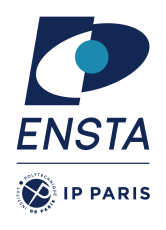 École Nationale Supérieure deTechniques Avancées828, bd des Maréchaux, 91762 Palaiseau Cedexwww.ensta-paris.frFormulaire de Candidature Mastère Spécialisé2022-2023Cadre réservé à l’administrationCadre réservé à l’administrationCadre réservé à l’administrationPhotographieAdmissibilité□ admis□ refuséAdmission□ admis□ refuséN° dossierPhotographieAnnée scolaireEtablissements fréquentésEtudes effectuées et diplômes obtenusMentions obtenuesMoyennes et rangsDate d’obtention des diplômesBaccalauréat série :Période (en commençant par la plus récente).SociétéIntitulé du posteDescription des fonctions relatives au posteCompétences scientifiquesCompétences techniquesRéférences(nom et coordonnées des personnes pouvant valider les informations contenues dans le tableau)NOM et prénom TitreUniversité / SociétéEmailRecommandant 1Recommandant 2